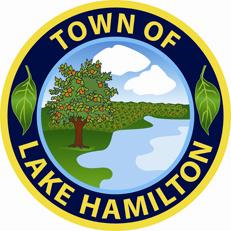 The Town Council of the Town of Lake Hamilton will hold a Regular Council Meeting on Tuesday, July 12, 2022, at 6:00 PM at the Town Hall, 100 Smith Ave, Lake Hamilton, FL 33851.CALL TO ORDER BY THE MAYORINVOCATION PLEDGE OF ALLEGIANCEROLL CALL OF COUNCIL MEMBERS BY THE CLERKSCHEDULED PRESENTATIONS CONSENT AGENDAMay 26, 2022, Special Meeting MinutesJune 07, 2022, Regular Meeting MinutesJune 21, 2022, Workshop Meeting MinutesJune 28, 2022, Special Meeting MinutesRECOGNITION OF CITIZENS (Non-Agenda Items)OLD BUSINESS-Open Public HearingSecond Reading of Ordinance O-22-21 PUDClose Public HearingFuture Planning Items/Update/Action on WUP/AWS/WW/PRWCConsider the Transfer of Proposed County Roads in Lake HamiltonNEW BUSINESS-Resolution R-2022-10 Polk County Central Parkway EastResolution R-2022-11 Update Signers on Bank AccountConsider Pennoni Agreement to Prepare Application for FDEP WW Grant  STAFF REPORTSTown AdministratorTown ClerkPolice Department Code EnforcementCommunity DevelopmentPublic WorksATTORNEY COMMENTSCOUNCIL MEMBERS COMMENTSADJOURNMENT  